Za sve fakultete Univerziteta Don Nezbit VAŽNO OBAVEŠTENJE Poštovane kolege,Dana 17.12.2016. (subota), na repertoaru Pozorišta  PINOKIO, daje se interesantna i veoma zabavna predstava I živeli su srećno... Molim zainteresovane kolege, kao i sve vaše prijatelje koje bi želeli da povedete sa sobom, da dođu u subotu – predstava  je od 20h, a cena karte uz obavezan indeks Univerziteta Džon Nezbit je za vas, samo 250 dinara. Veoma povoljno, zahvaljujući našoj saradnji sa ovim skoro renoviranim teatrom. Pozorište lutaka "Pinokio"
Goce Delčeva 1, 11070 Novi Beograd, Srbija… I ŽIVELI SU SREĆNO… učestvuju:STRAHINjA BLAŽIĆZavršio glumu u klasi Dragana Petrovića na Fakultetu dramskih umetnosti.Igrao naslovnu ulogu u filmu Darka Bajića „Bićemo prvaci sveta“ ,za koju je dobio nagradu u Nišu za najboljeg debitanta. Dobitnik je povelje Danilo Lazović za najboljeg govornika poezije. Trenutno ga možemo gledati u predstavama u Ateljeu 212 i u UK Vuk. MIHAJLO JOVANOVIĆZavršio glumu u klasi Dragana Petrovića na Fakultetu dramskih umetnosti.Do sada se ostvario u ulogama u pozorištima Atelje 212, Boško Buha i Pozorištance „Puž“.Igrao je u filmu „Branio sam Mladu Bosnu“ i serijama: „Čizmaši“ i „Andrija i Anđelka“. ĐORĐE STOJKOVIĆZavršio glumu u klasi Dragana Petrovića na Fakultetu dramskih umetnosti.Trenutno igra u predstavama u pozorištu Atelje 212: „Ožalošćena porodica“ i „Ćelava pevačica“, u Pozorištu na Terazijama: mjuzikl „Sweet Charity“, u pozorištu Boško Buha: Magareće godine i Zvezdarski vitez. U Pozorištu lutaka „Pinokio“ glumi u predstavi „Baš Čelik“. Na malim i velikim ekranima smo ga gledali u serijama „Komšije“, „Andrija i Anđelka“, „Čizmaši“ i „Vojna akademija 3“. VUČIĆ PEROVIĆZavršio glumu u klasi Dragana Petrovića na Fakultetu dramskih umetnosti.Na malim ekranima ga možemo gledati u seriji „Sinđelići“ kao i u filmu „Branio sam Mladu Bosnu“.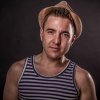 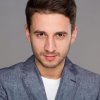 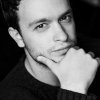 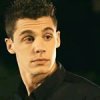 UZ KULTURU JE SVE BOLJE         Srdačan pozdrav                                    Doc.dr Snežana Berić 